Please send your completed application form to World Taekwondo by using E-mail account: (registration@worldtaekwondo.org) – The application deadline is October 1, 2019.I hereby submit my application to attend the: (as an Observer)    The 128th International KYORUGI Referee refresher course to be conducted by WTThe 43rd International POOMSAE Referee refresher course to be conducted by WT					Date:					Signature: 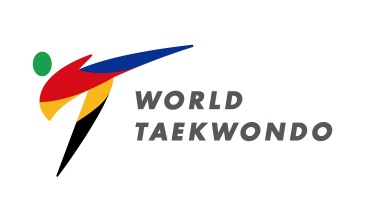 PleaseAttach yourPhoto herePleaseAttach yourPhoto hereNameLast Name: (Family)Name:Name:Name:Residence(MNA)(Where you belongs to...)!!GenderGenderM(     )  /  F (     )NationalityDate of BirthDate of Birth(MM/DD/YEAR)Occupation CoachCoachCoachCoachMobile NumberE-mailRecommendation by Member National Association President(ONLY)Name:Signature:Signature:Signature: